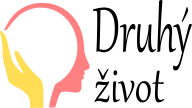 Smlouva v obrázcích   Smluvní strany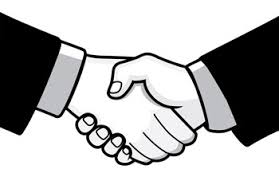 Smlouva je uzavřena mezi Vámi – klientem, a naším   Denním stacionářem Druhý život a nabývá platnosti dnem jejího podpisu.  Jaké služby Vám budeme poskytovatPomoc s běžnými denními činnostmi – pomůžeme vám při chůzi, oblékání, vstávání ze židle apod.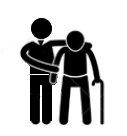 Pomoc s osobní hygienou – spočívá v pomoci s mytím rukou, obličeje, doprovodu na toaletu apod.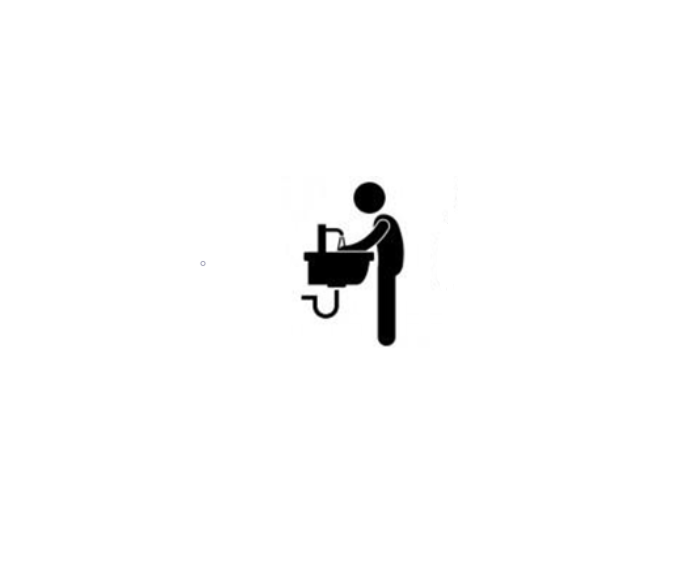 Poskytnutí stravy – jídlo je k nám dováženo, na každý den je možné vybrat si ze šesti hlavních jídel a polévku. 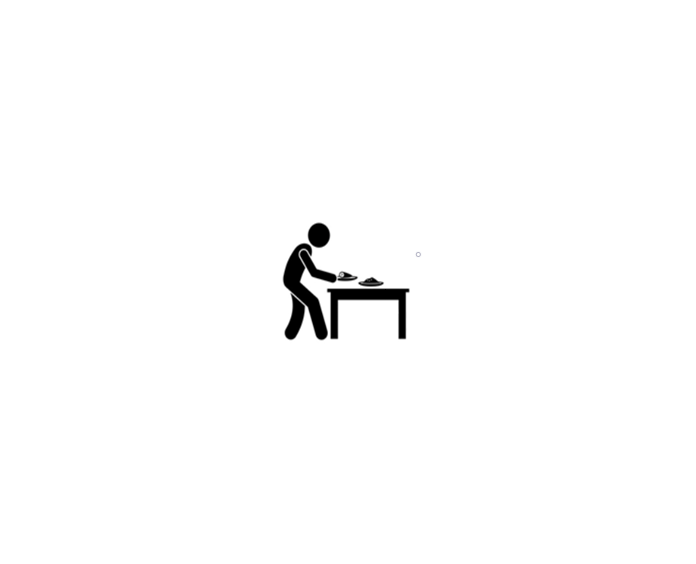 Zájmové činnosti – u nás se můžete zabavit mnoha způsoby. Ať už kreslením, procvičováním paměti, u různých deskových her, v počítačovém koutku, ručními pracemi apod. 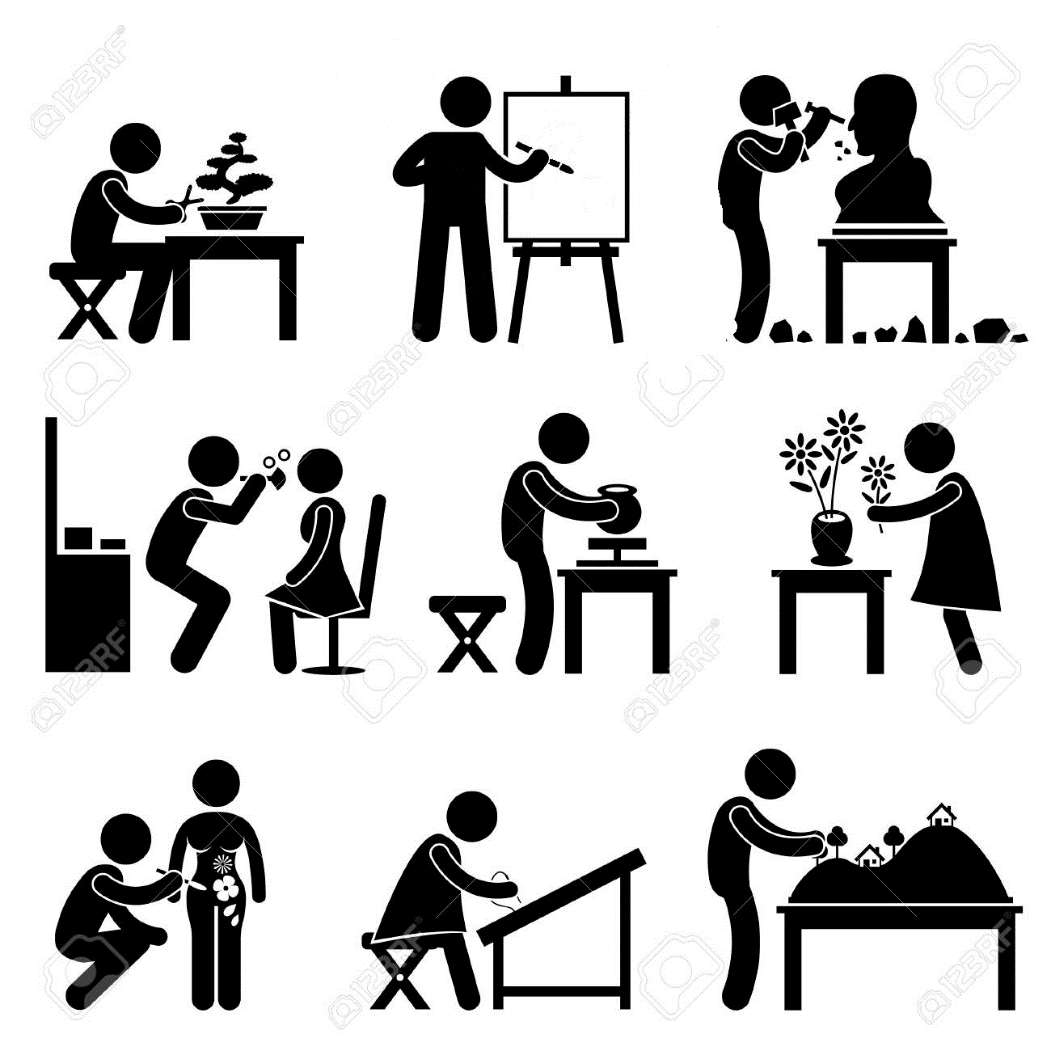 Kontakt se společností – s naší podporou můžete využít např. služby kadeřnice, můžeme zajít na nákup nebo na procházku a můžeme přizvat i Vaše blízké.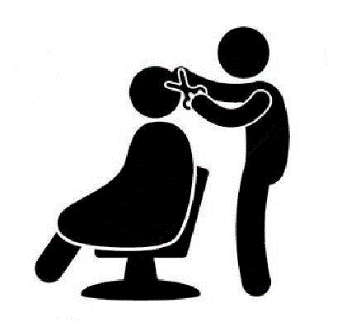 Sociálně-terapeutické činnosti – budeme Vás podporovat v samostatnosti při běžných denních aktivitách, např. telefonování nebo nákupy.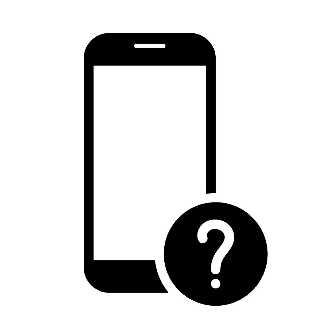 Pomoc s uplatňováním Vašich práv a obstaráváním osobních záležitostí – podpoříme Vás v rozhodování, pomůžeme Vám např. při jednání s úřady apod.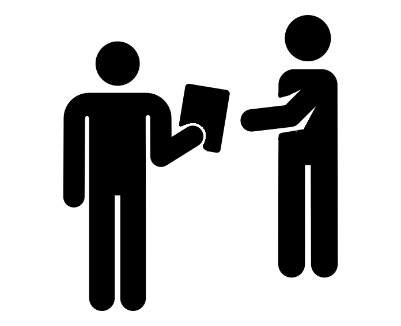 Kde a kdy Vám můžeme pomociSídlíme na adrese T. G. Masaryka 225, Kladno (hlavní třída). Služby Vám můžeme poskytovat od pondělí do pátku od 8 do 16 hodin.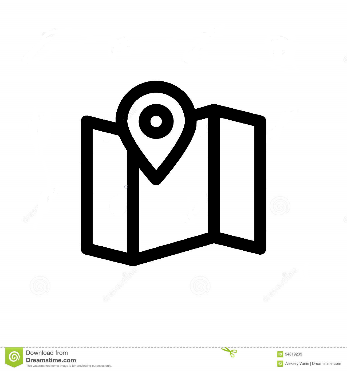 4.  Jak je to se zdravotní péčíProtože nejsme zdravotnické zařízení, nemůžeme poskytovat zdravotní péči. Léky prosím mějte s sebou z domova. V případě nutnosti voláme rychlou záchrannou službu. 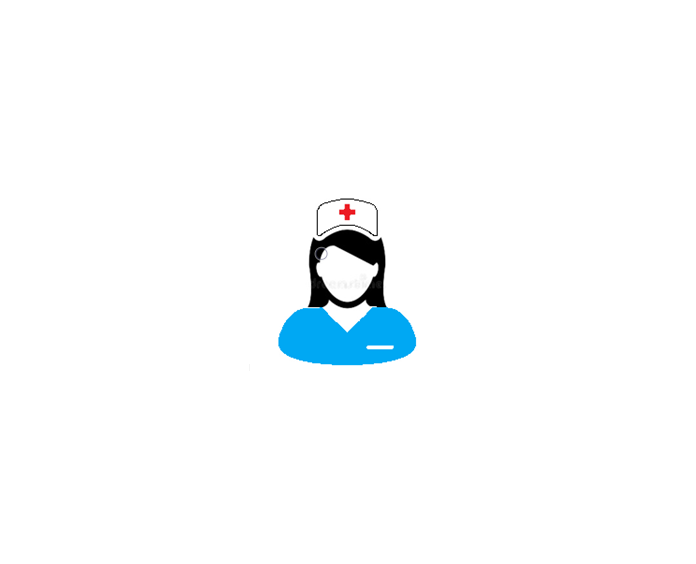 5.  Individuální plánování  Individuální plán je souhrn služeb, které Vám budeme poskytovat podle toho, co zvládnete samostatně a s čím potřebujete pomoc a podle Vašich zájmů a zálib.  Na individuálním plánu se domluvíte s Vaším klíčovým pracovníkem.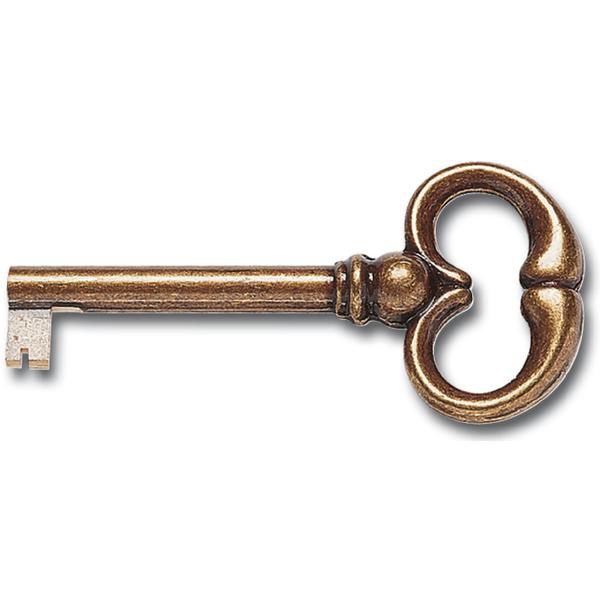 6.  PlatbySlužby našeho stacionáře jsou placené, a to zpětně do 20. dne následujícího měsíce. S ceníkem jste seznámen(a) před uzavřením smlouvy. 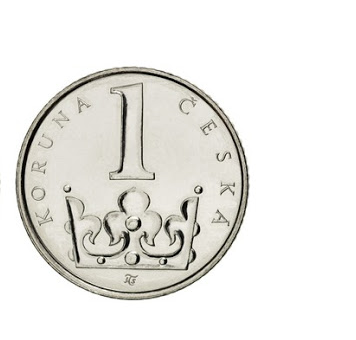 7.  PravidlaKaždý klient musí dodržovat určitá pravidla. Mezi ně patří např. zákaz kouření uvnitř budovy. Podrobněji budete s pravidly seznámen(a) v Provozních pravidel pro klienta.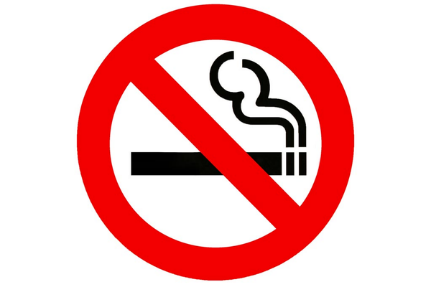 8.  Kdy může být smlouva ukončenaCoby klient můžete smlouvu ukončit kdykoliv, a to bez udání důvodu. Stacionář může smlouvu ukončit, jestliže ji klient porušuje.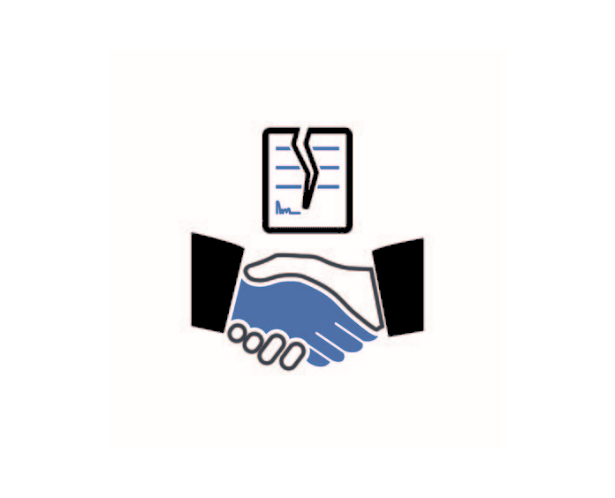 